О внесении изменений в административные регламенты предоставления государственных услуг в сфере социальной поддержки населения  В целях совершенствования работы по предоставлению государственных услуг в сфере социальной поддержки населения п р и к а з ы в а ю:Утвердить прилагаемые изменения, которые вносятся в отдельные административные регламенты предоставления государственных услуг в сфере социальной поддержки населения.Министр										Э.А.ЗариповаУтверждены приказомМинистерства труда, занятости и социальной защиты Республики Татарстанот ___________  № _______Изменения, которые вносятся в отдельные административные регламенты предоставления государственных услуг в сфере социальной поддержки населения 	1. В Административном регламенте предоставления государственной услуги по выдаче удостоверения (дубликата удостоверения) «Ветеран Великой Отечественной войны», утвержденном приказом Министерства труда, занятости и социальной защиты Республики Татарстан от 05.07.2012 № 514 «Об утверждении Административного регламента предоставления государственной услуги по выдаче удостоверения (дубликата удостоверения) «Ветеран Великой Отечественной войны» (с изменениями, внесенными приказами Министерства труда, занятости и социальной защиты Республики Татарстан в ред. Приказов Минтруда, занятости и соцзащиты РТ от 22.06.2015 № 425, от 07.06.2016 № 317, от 08.06.2017 № 350, от 07.05.2018 № 347, от 19.09.2018 № 892, от 09.01.2019 № 8, от 13.05.2019 № 362, от 14.11.2019 № 1022, от 10.02.2020 № 84, от 14.07.2020 № 512, от 02.10.2020 № 690, от 24.02.2021 № 102, от 23.11.2021 № 864, от 14.11.2022 № 1001, от 20.02.2023 № 109):	подпункт 1 пункта 1.2.1 изложить в следующей редакции:«1) лица, награжденные знаком «Жителю блокадного Ленинграда», лица, награжденные знаком «Житель осажденного Севастополя» и лица, награжденные знаком «Житель осажденного Сталинграда», пенсионное обеспечение которых осуществляется органами Фонда пенсионного и социального страхования Российской Федерации».2. В Административном регламенте предоставления государственной услуги по назначению и выплате компенсации расходов по оплате жилого помещения, в том числе оплате взноса на капитальный ремонт общего имущества в многоквартирном доме, коммунальных и других видов услуг отдельным категориям граждан, утвержденном приказом Министерства труда, занятости и социальной защиты Республики Татарстан от 19.11.2014 № 634 «Об утверждении Административного регламента предоставления государственной услуги по назначению и выплате компенсации расходов по оплате жилого помещения, в том числе оплате взноса на капитальный ремонт общего имущества в многоквартирном доме, коммунальных и других видов услуг отдельным категориям граждан» (с изменениями, внесенными приказами Министерства труда, занятости и социальной защиты Республики Татарстан от 09.07.2015 № 461, от 09.11.2015 № 821, от 07.06.2016 № 317, от 20.07.2016 № 420, от 28.11.2016 № 668, от 27.02.2017 № 104, от 08.06.2017 № 349, от 28.05.2018 № 401, от 18.09.2018 № 857, от 04.02.2019 № 77, от 07.05.2019 № 322, от 10.09.2019 № 689, от 14.11.2019 № 1021, от 24.03.2020 № 192, от 13.07.2020 № 502, от 02.10.2020 № 691, от 24.02.2021 № 102, от 21.05.2021 № 331, от 06.08.2021 № 567, от 01.10.2021 № 710, от 13.04.2022 № 273, от 18.11.2022 № 1030):подпункт 4 пункта 1.2 раздела 1 изложить в следующей редакции:«4) лица, награжденные знаком «Жителю блокадного Ленинграда», лица, награжденные знаком «Житель осажденного Севастополя» и лица, награжденные знаком «Житель осажденного Сталинграда», признанные инвалидами вследствие общего заболевания, трудового увечья и других причин (кроме лиц, инвалидность которых наступила вследствие их противоправных действий);в разделе 2:пункт 2.4.2 дополнить абзацем следующего содержания:«В случае установления факта наличия в заявлении о компенсации и (или) документах (сведениях), представленных заявителем, неполной информации, орган, предоставляющий услугу, предоставление государственной услуги приостанавливается до предоставления заявителем доработанных заявления и документов (сведений), но не более чем на пять рабочих дней со дня получения заявителем уведомления.»;пункт 2.6.1 изложить в следующей редакции:«2.6.1. Документы, необходимые для предоставления государственной услуги, которые заявитель (в зависимости от сложившейся конкретной жизненной ситуации) предоставляет:1) заявление о предоставлении компенсации с указанием реквизитов счета, открытого в банке или ином кредитном учреждении в соответствии с федеральным законодательством для получения социальных выплат:в форме документа на бумажном носителе согласно приложению 1 к настоящему Регламенту;в электронной форме (посредством заполнения интерактивной формы на Портале государственных и муниципальных услуг Республики Татарстан и на Едином портале без необходимости дополнительной подачи заявления в какой-либо иной форме), подписанного в соответствии с требованиями настоящего пункта, при обращении посредством Портала государственных и муниципальных услуг Республики Татарстан, Единого портала;копия документа об отнесении гражданина к отдельной категории (в случае отсутствия сведений в Единой государственной информационной системе социального обеспечения и ведомственной информационной системе);копия документа иностранного государства о рождении (в случае регистрации записи соответствующего акта компетентным органом иностранного государства);копия документа иностранного государства о смерти (в случае регистрации записи соответствующего акта компетентным органом иностранного государства);копия документа иностранного государства о заключении (расторжении) брака (в случае регистрации записи соответствующего акта компетентным органом иностранного государства);копия документа, подтверждающего правовые основания владения и пользования заявителем жилым помещением;копия документа, подтверждающего факт обучения по очной форме в общеобразовательной организации либо профессиональной образовательной организации или образовательной организации высшего образования - для детей, достигших 18-летнего возраста, но не более чем до достижения ими возраста 23 леткопия решения суда о нахождении на иждивении погибшего (умершего), за исключением нетрудоспособных членов семей погибших (умерших) из числа детей в возрасте до 18 лет;лица, указанные в подпунктах 37 - 40 пункта 1.2 настоящего Регламента, дополнительно представляют справку с места работы о праве на получение компенсации;ветераны труда, которые соответствуют условиям назначения пенсии, предусмотренным федеральными законами «О страховых пенсиях», «О трудовых пенсиях в Российской Федерации» и «О государственном пенсионном обеспечении в Российской Федерации», по состоянию на 31 декабря 2018 года, но не достигшие возраста 60 и 55 лет (соответственно мужчины и женщины), лица, награжденные государственными наградами Республики Татарстан, учрежденными Законом Республики Татарстан «О государственных наградах Республики Татарстан», которые соответствуют условиям назначения пенсии, предусмотренным федеральными законами «О страховых пенсиях», «О трудовых пенсиях в Российской Федерации» и «О государственном пенсионном обеспечении в Российской Федерации», по состоянию на 31 декабря 2018 года, дополнительно представляют справку из Отделения Фонда пенсионного и социального страхования по Республике Татарстан об их соответствии условиям назначения пенсии, предусмотренным указанными федеральными законами, по состоянию на 31 декабря 2018 года;ветераны труда дополнительно предоставляют документы, подтверждающие доходы, указанные в абзаце третьем пункта 1 и абзацах пятом и девятом пункта 2 приложения к Положению о порядке и условиях предоставления субсидий-льгот на оплату жилья и коммунальных услуг отдельным категориям граждан в Республике Татарстан, утвержденному постановлением Кабинета Министров Республики Татарстан от 24.03.2006 № 126 «О предоставлении субсидий-льгот на оплату жилья и коммунальных услуг отдельным категориям граждан в Республике Татарстан» (далее - Положение № 126).Документы, указанные в абзацах шестом - восьмом настоящего пункта, представляются заявителем лично с заверенным переводом на русский язык в соответствии с законодательством Российской Федерации.Документы (сведения), составленные на украинском языке, представляются заявителями из числа граждан Российской Федерации, иностранных граждан и лиц без гражданства, постоянно проживавших на территориях Донецкой Народной Республики, Луганской Народной Республики, Запорожской области и Херсонской области на день принятия в Российскую Федерацию указанных республик и областей и образования в составе Российской Федерации новых субъектов (30 сентября 2022 г.), постоянно проживавших на территориях Донецкой Народной Республики и Луганской Народной Республики с 11 мая 2014 г. по 29 сентября 2022 года, на территориях Запорожской области и Херсонской области с 24 февраля 2022 года по 29 сентября 2022 года и выехавших в эти периоды за пределы указанных территорий в Российскую Федерацию, в том числе через территории третьих государств, или постоянно проживавших по состоянию на день вступления в силу Федерального закона «Об особенностях правового регулирования отношений в сфере социальной защиты и социального обслуживания граждан, проживающих на территориях Донецкой Народной Республики, Луганской Народной Республики, Запорожской области и Херсонской области» на территориях указанных субъектов Российской Федерации, лично без перевода на русский язык.»;в пункте 2.6.4:абзац четвертый изложить в следующей редакции:«Доверенность, подтверждающая правомочие на обращение за получением государственной услуги, выданная физическим лицом, удостоверяется усиленной квалифицированной электронной подписью нотариуса.»;абзацы пяты и шестой признать утратившими силу;абзац четвертый пункта 2.6.6 признать утратившим силу;пункты 2.6.8 и 2.6.9. изложить в следующей редакции:«2.6.8. Подача в отделение Центра заявления и необходимых документов в электронной форме с использованием Единого портала или Портала государственных и муниципальных услуг Республики Татарстан осуществляется с использованием простой электронной подписи при условии, что личность заявителя установлена при личном приеме при выдаче ключа простой электронной подписи, или усиленной неквалифицированной электронной подписи, сертификат ключа проверки которой создан и используется в инфраструктуре, обеспечивающей информационно-технологическое взаимодействие информационных систем, используемых для предоставления государственных и муниципальных услуг в электронной форме, в установленном Правительством Российской Федерации порядке.Для получения простой электронной подписи заявителю необходимо пройти процедуру регистрации (аутентификации) в ЕСИА, а также подтвердить учетную запись до уровня не ниже стандартной.2.6.9. Документы, которые подлежат представлению в рамках межведомственного информационного взаимодействия:о рождении, за исключением случаев регистрации записи соответствующего акта компетентным органом иностранного государства, (для назначения компенсации заявителям, указанным в подпунктах 12 и 41 пункта 1.2 настоящего Регламента) из Федеральной налоговой службы;о смерти (за исключением случаев регистрации записи соответствующего акта компетентным органом иностранного государства) из Федеральной налоговой службы;о заключении (расторжении) брака, за исключением случаев регистрации записи соответствующего акта компетентным органом иностранного государства, (для назначения компенсации заявителям, указанным в подпунктах 12 и 41 пункта 1.2 настоящего Регламента) из Федеральной налоговой службы;о трудовой деятельности из Фонда пенсионного и социального страхования Российской Федерации;о получении пенсии по случаю потери кормильца, по старости или по инвалидности из Фонда пенсионного и социального страхования Российской Федерации;о получении ежемесячной денежной выплаты в соответствии с федеральным законодательством из Фонда пенсионного и социального страхования Российской Федерации;о регистрации по месту жительства и месту пребывания гражданина Российской Федерации в пределах Российской Федерации из Министерства внутренних дел Российской Федерации;о ранее выданных паспортах, удостоверяющих личность гражданина на территории Российской Федерации из Министерства внутренних дел Российской Федерации;об отнесении гражданина к отдельной категории из Фонда пенсионного и социального страхования Российской Федерациио недвижимом имуществе, содержащиеся в Едином государственном реестре недвижимости из Федеральной службы государственной регистрации, кадастра и картографии;о наличии инвалидности и ее группе (при наличии) из Фонда пенсионного и социального страхования Российской Федерации;о начислениях, о произведенных платежах и характеристиках объектов жилищного фонда из государственной информационной системы жилищно-коммунального хозяйства;о назначении меры социальной поддержки в другом субъекте Российской Федерации из Фонда пенсионного и социального страхования Российской Федерации;о решении органа опеки и попечительства об установлении опеки над ребенком из Фонда пенсионного и социального страхования Российской Федерации ;о реабилитации из Министерства внутренних дел Российской Федерации;о соответствии фамильно-именной группы, даты рождения, пола и СНИЛС из Фонда пенсионного и социального страхования Российской Федерациио лишении (ограничении, восстановлении) родительских прав (для назначения компенсации заявителям, указанным в подпунктах 12 и 41 пункта 1.2 настоящего Регламента) из Фонда пенсионного и социального страхования Российской Федерации;об отмене ограничения родительских прав, сведения об отобрании ребенка при непосредственной угрозе его жизни или здоровью из Фонда пенсионного и социального страхования Российской Федерации;о действительности паспорта из Министерства внутренних дел Российской Федерации;о наличии (отсутствии) задолженности по уплате налогов, сборов и страховых взносов в бюджеты бюджетной системы Российской Федерации (для назначения компенсации заявителям, указанным подпунктах 32 - 35, 37 - 41 пункта 1.2 настоящего Регламента) из Федеральной налоговой службы;о доходах физических лиц, перечень видов которых указан в приложении к Положению № 126 (для назначения компенсации ветеранам труда) из Федеральной налоговой службы;об отсутствии подтвержденной вступившими в законную силу судебными актами непогашенной задолженности по оплате жилых помещений и коммунальных услуг, которая образовалась не более чем за 3 последних года из Государственной информационной системы жилищно-коммунального хозяйства;о получении заявителем мер социальной поддержки по иным основаниям, предусмотренным федеральным законодательством и законодательством Республики Татарстан (для назначения компенсации заявителям, указанным подпунктах 37 - 40 пункта 1.2 настоящего Регламента), из Фонда пенсионного и социального страхования Российской Федерации.Заявитель вправе предоставить по собственной инициативе документы, подтверждающие сведения, указанные в настоящем пункте.»;пункт 2.7.1 изложить в следующей редакции:«2.7.1. Основаниями для отказа в приеме документов, необходимых для предоставления государственной услуги, являются:неполное или некорректное заполнение полей в форме заявления о предоставлении компенсации, в том числе в интерактивной форме заявления о предоставлении компенсации на Едином портале или Портала государственных и муниципальных услуг Республики Татарстан;истечение срока действия документа (сведений) (на день подачи заявления о предоставлении компенсации);представленные документы (сведения) содержат подчистки и исправления текста, не заверенные в порядке, установленном законодательством Российской Федерации;подача заявления о предоставлении компенсации лицом, не уполномоченным на осуществление таких действий;представленные документы (сведения) содержат повреждения, наличие которых не позволяет в полном объеме использовать информацию, содержащуюся в них, для предоставления услуги;представление документов (сведений), не соответствующих по форме или содержанию требованиям законодательства Российской Федерации;заявление о предоставлении компенсации с документами (сведениями) подано в электронной форме с нарушением установленных требований.2.7.2. Запрещается отказывать в приеме заявления и иных документов, необходимых для предоставления государственной услуги, в случае, если заявление и документы, необходимые для предоставления государственной услуги, поданы в соответствии с информацией о сроках и порядке предоставления государственной услуги, опубликованной на Едином портале, Портале государственных и муниципальных услуг Республики Татарстан, официальном сайте Министерства.»пункты 2.8.1 и 2.8.2 изложить в следующей редакции:«2.8.1. Основаниями для приостановления предоставления государственной услуги является:наличие у заявителей, указанных в подпунктах 32 - 35, 37 - 41 пункта 1.2 настоящего Регламента, задолженности по уплате налогов, сборов и страховых взносов в бюджеты бюджетной системы Российской Федерации. Срок приостановления предоставления государственной услуги не более 90 рабочих дней со дня подачи заявления о предоставлении компенсации;установление факта наличия в заявлении о предоставлении компенсации и (или) документах, представленных заявителем, неполной информации. Срок приостановления предоставления государственной услуги не более пяти рабочих дней со дня получения заявителем уведомления о приостановке предоставления государственной услуги. 2.8.2. Основанием для отказа в предоставлении государственной услуги является:превышение среднемесячного дохода ветерана труда величины 20000 рублей;отсутствие у ветерана труда доходов, перечень видов которых указан в приложении к Положению № 126;наличие у заявителей, указанных в подпунктах 32 - 35, 37 - 41 пункта 1.2 настоящего Регламента, задолженности по уплате налогов, сборов и страховых взносов в бюджеты бюджетной системы Российской Федерации, не урегулированной в течение 90 дней со дня обращения за назначением компенсации;представление документов (сведений), указанных в пункте 2.6.9 настоящего Реламента, которые противоречат сведениям, полученным в ходе межведомственного информационного взаимодействия в электронной форме;несоответствие заявителя категории лиц, имеющих право на получение субсидии-льготы;непредставление документов, указанных в пункте 2.6.1 настоящего Регламента;представление заявителем неполного комплекта документов указанных в пункте 2.6.1 настоящего Регламента (в зависимости от сложившейся конкретной жизненной ситуации) по истечении пяти рабочих дней со дня получения уведомления от отделения Центра;наличие у заявителя подтвержденной вступившим в законную силу судебным актом непогашенной задолженности по оплате жилого помещения и коммунальных услуг, которая образовалась за период не более чем три последних года;получение лицами, указанными в подпунктах 32 - 40 пункта 1.2 настоящего Регламента, мер социальной поддержки по иным основаниям, установленным законодательством Республики Татарстан либо федеральным законодательством, с учетом требований статьи 9 Закона Республики Татарстан от 8 декабря 2004 года № 63-ЗРТ «Об адресной социальной поддержке населения в Республике Татарстан» и пункта 15 Порядка предоставления мер социальной поддержки отдельным категориям граждан, работающим и проживающим в сельской местности, рабочих поселках (поселках городского типа), по оплате жилья и коммунальных услуг, утвержденного постановлением Кабинета Министров Республики Татарстан от 07.06.2005 № 251 «Об утверждении Порядка предоставления мер социальной поддержки отдельным категориям граждан, работающим и проживающим в сельской местности, рабочих поселках (поселках городского типа), по оплате жилья и коммунальных услуг»;абзац третий пункта 3.3.1 признать утратившим силу;пункт 3.3.2 изложить в следующей редакции:«3.3.2. Специалист отделения Центра осуществляет проверку наличия оснований для отказа в приеме документов, необходимых для предоставления государственной услуги, предусмотренных пунктом 2.7 настоящего Регламента.Электронное заявление становится доступным для специалиста отделения Центра в государственной информационной системе «Социальный регистр населения Республики Татарстан».Специалист отделения Центра:проверяет наличие электронных заявлений, поступивших с Единого портала, Портала государственных и муниципальных услуг Республики Татарстан, с периодом не реже двух раз в день;рассматривает поступившие заявления и приложенные образы документов.В случае отсутствия оснований для отказа в приеме документов специалист отделения Центра осуществляет:прием и регистрацию заявления в журнале регистрации обращений граждан (приложение 2);вручение заявителю расписки с отметкой о дате приема документов, присвоенном входящем номере.В случае наличия оснований для отказа в приеме документов специалист отделения Центра уведомляет заявителя о наличии оснований для отказа в приеме документов и регистрации заявления и возвращает ему документы с письменным объяснением содержания выявленных оснований для отказа в приеме документов и регистрации заявления.При подаче заявления через Единый портал, Портал государственных и муниципальных услуг Республики Татарстан уведомление об отказе в регистрации заявления с объяснением причин отказа направляется в личный кабинет заявителя на Едином портале, Портале государственных и муниципальных услуг Республики Татарстан.Процедуры, устанавливаемые пунктами 3.3.1 и 3.3.2, осуществляются:при личном приеме - в день поступления заявления и документов, с учетом положений, указанных в пункте 2.13 настоящего Регламента;при поступлении заявления через Единый портал, Портал государственных и муниципальных услуг Республики Татарстан либо поступлении заявления и документов по почте, - в день поступления заявления и документов в отделение Центра либо на следующий день в случае поступления заявления и документов по окончании рабочего времени отделения Центра.В случае поступления заявления через Единый портал, Портал государственных и муниципальных услуг Республики Татарстан либо поступления заявления и документов по почте - в выходные или нерабочие праздничные дни - в первый рабочий день отделения Центра, следующий за выходным или нерабочим праздничным днем.При подаче заявления о предоставлении субсидии-льготы посредством Единого портала или Портала государственных и муниципальных услуг Республики Татарстан  отделение Центра, в случае необходимости представления документов, указанных в настоящем пункте, не позднее одного рабочего дня со дня регистрации заявления о предоставлении компенсации  направляет заявителю через Единый портал или Портала государственных и муниципальных услуг Республики Татарстан уведомление о необходимости представления документов.Заявитель в течение пяти рабочих дней со дня получения уведомления от отделения Центра представляет документы, указанные в настоящем пункте (в зависимости от сложившейся конкретной жизненной ситуации).В случае если при личном обращении за предоставлением компенсации заявителем  представлен неполный комплект документов, указанных в настоящем пункте (в зависимости от сложившейся конкретной жизненной ситуации),  заявитель обязан представить в отделение Центра, в течение 5 рабочих дней со дня регистрации заявления о предоставленииРезультат процедур: принятые заявление и документы, регистрационная запись в журнале регистрации обращений граждан, расписка или уведомление заявителя об отказе в приеме документов, возвращенные заявителю документы.»;в разделе 3:пункт 3.4.3 изложить в следующей редакции:«3.4.3. Перечень запрашиваемых сведений, необходимых для предоставления государственной услуги:о рождении, за исключением случаев регистрации записи соответствующего акта компетентным органом иностранного государства, (для назначения компенсации заявителям, указанным в подпунктах 12 и 41 пункта 1.2 настоящего Регламента) из Федеральной налоговой службы;о смерти (за исключением случаев регистрации записи соответствующего акта компетентным органом иностранного государства) из Федеральной налоговой службы;о заключении (расторжении) брака, за исключением случаев регистрации записи соответствующего акта компетентным органом иностранного государства, (для назначения компенсации заявителям, указанным в подпунктах 12 и 41 пункта 1.2 настоящего Регламента) из Федеральной налоговой службы;о трудовой деятельности из Фонда пенсионного и социального страхования Российской Федерации;о получении пенсии по случаю потери кормильца, по старости или по инвалидности из Фонда пенсионного и социального страхования Российской Федерации;о получении ежемесячной денежной выплаты в соответствии с федеральным законодательством из Фонда пенсионного и социального страхования Российской Федерации;о регистрации по месту жительства и месту пребывания гражданина Российской Федерации в пределах Российской Федерации из Министерства внутренних дел Российской Федерации;о ранее выданных паспортах, удостоверяющих личность гражданина на территории Российской Федерации из Министерства внутренних дел Российской Федерации;об отнесении гражданина к отдельной категории из Фонда пенсионного и социального страхования Российской Федерациио недвижимом имуществе, содержащиеся в Едином государственном реестре недвижимости из Федеральной службы государственной регистрации, кадастра и картографии;о наличии инвалидности и ее группе (при наличии) из Фонда пенсионного и социального страхования Российской Федерации;о начислениях, о произведенных платежах и характеристиках объектов жилищного фонда из государственной информационной системы жилищно-коммунального хозяйства;о назначении меры социальной поддержки в другом субъекте Российской Федерации из Фонда пенсионного и социального страхования Российской Федерации;о решении органа опеки и попечительства об установлении опеки над ребенком из Фонда пенсионного и социального страхования Российской Федерации;о реабилитации из Министерства внутренних дел Российской Федерации;о соответствии фамильно-именной группы, даты рождения, пола и СНИЛС из Фонда пенсионного и социального страхования Российской Федерациио лишении (ограничении, восстановлении) родительских прав (для назначения компенсации заявителям, указанным в подпунктах 12 и 41 пункта 1.2 настоящего Регламента) из Фонда пенсионного и социального страхования Российской Федерации;об отмене ограничения родительских прав, сведения об отобрании ребенка при непосредственной угрозе его жизни или здоровью из Фонда пенсионного и социального страхования Российской Федерации;о действительности паспорта из Министерства внутренних дел Российской Федерации;о наличии (отсутствии) задолженности по уплате налогов, сборов и страховых взносов в бюджеты бюджетной системы Российской Федерации (для назначения компенсации заявителям, указанным подпунктах 32 - 35, 37 - 41 пункта 1.2 настоящего Регламента) из Федеральной налоговой службы;о доходах физических лиц, перечень видов которых указан в приложении к Положению № 126 (для назначения компенсации ветеранам труда) из Федеральной налоговой службы;об отсутствии подтвержденной вступившими в законную силу судебными актами непогашенной задолженности по оплате жилых помещений и коммунальных услуг, которая образовалась не более чем за 3 последних года из Государственной информационной системы жилищно-коммунального хозяйства;о получении заявителем мер социальной поддержки по иным основаниям, предусмотренным федеральным законодательством и законодательством Республики Татарстан (для назначения компенсации заявителям, указанным подпунктах 37 - 40 пункта 1.2 настоящего Регламента), из Фонда пенсионного и социального страхования Российской Федерации.»;пункт 3.5.4.1 после слов «указанной задолженности,» дополнить словами «либо заявителем предоставлены доработанное заявление о предоставлении субсидии-льготы и (или) доработанные документы (сведения),»;пункт 3.5.4.2 изложить в следующей редакции:«3.5.4.2. Специалист отделения Центра готовит проект решения об отказе в предоставлении компенсации и направляет на его  подпись руководителю отделения Центра:в случае неурегулирования заявителем из числа лиц, указанных в подпунктах 32 - 35, 37 - 41 пункта 1.2 настоящего Регламента, задолженности по уплате налогов, сборов и страховых взносов в бюджеты бюджетной системы Российской Федерации до истечения 90 дней со дня подачи заявления о предоставлении компенсации;в случае непредставления заявителем доработанного заявления о предоставлении компенсации  и (или) доработанных документов (сведений) в течении пяти рабочих дней со дня получения заявителем уведомления о приостановлении  принятия решения.Процедура, устанавливаемая настоящим пунктом, осуществляется в течение одного рабочего дня, следующего за днем истечения 90 дней со дня подачи заявления о предоставлении компенсации.Результат процедуры: проект решение об отказе в предоставлении компенсации.»;Приложение 1 к Регламету изложить в следующей редакции:«Приложение 1к Административному регламентупредоставления государственной услугипо назначению и выплате компенсациирасходов по оплате жилого помещения,в том числе оплате взносана капитальный ремонт общегоимущества в многоквартирном доме,коммунальных и других видов услуготдельным категориям гражданформа                                    В отделение № _________________________                                                 ГКУ «Республиканский центр                                                        материальной помощи                                                  (компенсационных выплат)»                                    в _____________________________________                                    муниципальном районе (городском округе)В бумажном виде--------------------------------<*> Одновременно можно выбрать как единственный способ получения результата, так и несколько - один из вариантов в бумажном виде совместно с электронным видом.С  положениями  об  ответственности  за  достоверность  предоставленных сведений,   подлинность   документов,   в  которых  они  содержатся,  и  об обязанности  своевременного  извещения  об  изменении  условий, влияющих на выплату   компенсации   на  оплату  жилого  помещения  и  коммунальных  услуг, ознакомлен(а).Заявитель: _____________________________________ «___» ___________ 20__ г.(фамилия, имя, отчество (последнее при наличии) заявителя) (подпись)Подтверждаю факт совместного проживания с семьей по адресу:_____________________________________________________________________(указывается фактический адрес проживания семьи, заполняется при   обращении члена семьи, имеющей трех и более детей в возрасте до 18 лет, включая приемных)Заявитель: __________________________________ «___» ___________ 20__ г.(фамилия, имя, отчество (последнее при наличии) заявителя) (подпись)Согласен(на)  на  автоматическое назначение мер социальной поддержки на новый срок.Подпись заявителя _____________________________________________________(заполняется в случае, если получатель услуги является ветераном труда)    Заявление и документы приняты _________________________________ 20__ г.                                                         (подпись, расшифровка подписи специалиста)__________________________________________________________________Линия отрыва                           Расписка-уведомление    Регистрационный № заявителя    Количество документов _________ ед. на _________ листах    Документы принял _____________________________________________ 20___ г.                  (должность) (подпись) (расшифровка подписи) (дата)».МИНИСТЕРСТВО ТРУДА,  ЗАНЯТОСТИ И  СОЦИАЛЬНОЙ  ЗАЩИТЫ РЕСПУБЛИКИ  ТАТАРСТАН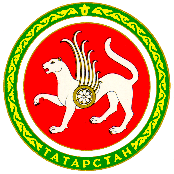  ТАТАРСТАН РЕСПУБЛИКАСЫХЕЗМӘТ, ХАЛЫКНЫ ЭШ  БЕЛӘН ТӘЭМИН  ИТҮ ҺӘМ СОЦИАЛЬ  ЯКЛАУ МИНИСТРЛЫГЫПРИКАЗ            БОЕРЫК	__________________г.Казань__________________ЗАЯВЛЕНИЕо компенсации расходов на оплату жилого помещения и коммунальных услуг отдельным категориям гражданЗаявительПредставительПредставитель№ _______________ от _______________(фамилия, имя, отчество (при наличии) заявителя)Дата рождения __________________________СНИЛС ________________________________Тел. ___________________________________Адрес электронной почты ________________Наименование документа, удостоверяющего личностьДата выдачиСерия и номер документаДата рожденияКем выданМесто рожденияАдрес регистрации по месту жительства на территории Республики Татарстан ____________________________________________________Адрес регистрации по месту пребывания на территории Республики Татарстан (в случае отсутствия регистрации по месту жительства на территории Республики Татарстан) _____________________________________________________Сведения о представителеВид представителя _________________________________________________________Фамилия, имя, отчество (при наличии) ________________________________________Дата рождения _________________________________СНИЛС _______________________________________Тел. __________________________________________Адрес электронной почты _______________________Наименование документа, удостоверяющего личностьДата выдачиСерия и номер документаДата рожденияКем выданМесто рожденияПричина отнесения заявителя к отдельным категориям гражданПричина отнесения заявителя к отдельным категориям гражданПричина отнесения заявителя к отдельным категориям гражданПричина отнесения заявителя к отдельным категориям граждан(указать льготную категорию)(указать льготную категорию)Номер и дата выдачи документа, подтверждающего льготную категориюНомер и дата выдачи документа, подтверждающего льготную категориюНомер и дата выдачи документа, подтверждающего льготную категориюНомер и дата выдачи документа, подтверждающего льготную категориюСрок действия льготной категорииСведения о жилом помещении, в котором заявитель зарегистрирован по месту жительства (месту пребывания) и в отношении которого будет получать компенсацию расходов на оплату жилого помещения и коммунальных услугВид жилого помещенияНомер лицевого счетаКем является заявительСведения о правообладателе жилого помещенияФамилияИмяОтчество (при наличии)Дата рожденияесли естьСНИЛСесли естьКем является правообладатель жилого помещенияКадастровый номер жилого помещенияСведения о договоре найма (поднайма) жилого помещенияСведения о договоре найма (поднайма) жилого помещенияНаименование документаНомер документаДата выдачи документаОрган, выдавший документСведения о договоре найма жилого помещенияСведения о договоре найма жилого помещенияНаименование документаНомер документаДата выдачи документаФамилия, имя, отчество физического лица, с которым заключен договор наймаДата рождения физического лица, с которым заключен договор наймаВид отоплениявид отопленияподвид (если есть)Сведения о гражданах, зарегистрированных по месту жительства (пребывания) с заявителем по адресу объекта, в отношении которого подается заявление о предоставлении компенсации расходов на оплату жилого помещения и коммунальных услуг№ п/пФамилия, имя, отчество (при наличии)Дата рожденияСНИЛССтепень родстваДокумент, удостоверяющий личность (серия, номер, кем и когда выдан, код подразделения)Документ, подтверждающий родство с заявителем (реквизиты записи акта о заключении брака, о рождении детей - номер записи, дата записи, наименование органа, которым осуществлена государственная регистрация акта гражданского состояния)1заявитель2Компенсацию прошу направитьРеквизитыПочтаадрес получателя________________________________________________________________Банкданные получателя средств________________________________________________________________БИК или наименование банка________________________________________________________________корреспондентский счет________________________________________________________________номер счета заявителя________________________________________________________________Результат предоставления услуги хочу получить <*>в органе, принимающем решениеВ электронном видев личном кабинете Единого порталав личном кабинете Единого порталав личном кабинете Портала государственных и муниципальных услуг Республики Татарстанв личном кабинете Портала государственных и муниципальных услуг Республики ТатарстанК заявлению прилагаю следующие документыК заявлению прилагаю следующие документыК заявлению прилагаю следующие документы№ п/пНаименование документов1......Об ответственности за достоверность представленных сведений предупрежден(на).Даю согласие на получение, обработку и передачу моих персональных данных в соответствии с Федеральным законом «Об информации, информационных технологиях и о защите информации» и Федеральным законом «О персональных данных».